§2-902.  DefinitionsAs used in this Part, unless the context otherwise indicates, the following terms have the following meanings.  [PL 2017, c. 402, Pt. A, §2 (NEW); PL 2019, c. 417, Pt. B, §14 (AFF).]1.  Disclaimant.  "Disclaimant" means the person to whom a disclaimed interest or power would have passed had the disclaimer not been made.[PL 2017, c. 402, Pt. A, §2 (NEW); PL 2019, c. 417, Pt. B, §14 (AFF).]2.  Disclaimed interest.  "Disclaimed interest" means the interest that would have passed to the disclaimant had the disclaimer not been made.[PL 2017, c. 402, Pt. A, §2 (NEW); PL 2019, c. 417, Pt. B, §14 (AFF).]3.  Disclaimer.  "Disclaimer" means the refusal to accept an interest in or power over property.[PL 2017, c. 402, Pt. A, §2 (NEW); PL 2019, c. 417, Pt. B, §14 (AFF).]4.  Fiduciary.  "Fiduciary" means a personal representative, trustee, agent acting under a power of attorney or other person authorized to act as a fiduciary with respect to the property of another person.[PL 2017, c. 402, Pt. A, §2 (NEW); PL 2019, c. 417, Pt. B, §14 (AFF).]5.  Jointly held property.  "Jointly held property" means property held in the name of 2 or more persons under an arrangement in which all holders have concurrent interests and under which the last surviving holder is entitled to the whole of the property.[PL 2017, c. 402, Pt. A, §2 (NEW); PL 2019, c. 417, Pt. B, §14 (AFF).]6.  Person.  "Person" means an individual, corporation, business trust, estate, trust, partnership, limited liability company, association, joint venture, government, governmental subdivision, agency or instrumentality, public corporation or any other legal or commercial entity.[PL 2017, c. 402, Pt. A, §2 (NEW); PL 2019, c. 417, Pt. B, §14 (AFF).]7.  State.  "State" means a state of the United States, the District of Columbia, the Commonwealth of Puerto Rico, the United States Virgin Islands or any territory or insular possession subject to the jurisdiction of the United States.  "State" includes an Indian tribe or band or Alaskan native village recognized by federal law or formally acknowledged by a state.[PL 2017, c. 402, Pt. A, §2 (NEW); PL 2019, c. 417, Pt. B, §14 (AFF).]8.  Trust.  "Trust" means:A.  An express trust, charitable or noncharitable, with additions thereto, whenever and however created; and  [PL 2017, c. 402, Pt. A, §2 (NEW); PL 2019, c. 417, Pt. B, §14 (AFF).]B.  A trust created pursuant to a statute, judgment or decree that requires the trust to be administered in the manner of an express trust.  [PL 2017, c. 402, Pt. A, §2 (NEW); PL 2019, c. 417, Pt. B, §14 (AFF).][PL 2017, c. 402, Pt. A, §2 (NEW); PL 2019, c. 417, Pt. B, §14 (AFF).]SECTION HISTORYPL 2017, c. 402, Pt. A, §2 (NEW). PL 2017, c. 402, Pt. F, §1 (AFF). PL 2019, c. 417, Pt. B, §14 (AFF). The State of Maine claims a copyright in its codified statutes. If you intend to republish this material, we require that you include the following disclaimer in your publication:All copyrights and other rights to statutory text are reserved by the State of Maine. The text included in this publication reflects changes made through the First Regular and First Special Session of the 131st Maine Legislature and is current through November 1. 2023
                    . The text is subject to change without notice. It is a version that has not been officially certified by the Secretary of State. Refer to the Maine Revised Statutes Annotated and supplements for certified text.
                The Office of the Revisor of Statutes also requests that you send us one copy of any statutory publication you may produce. Our goal is not to restrict publishing activity, but to keep track of who is publishing what, to identify any needless duplication and to preserve the State's copyright rights.PLEASE NOTE: The Revisor's Office cannot perform research for or provide legal advice or interpretation of Maine law to the public. If you need legal assistance, please contact a qualified attorney.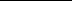 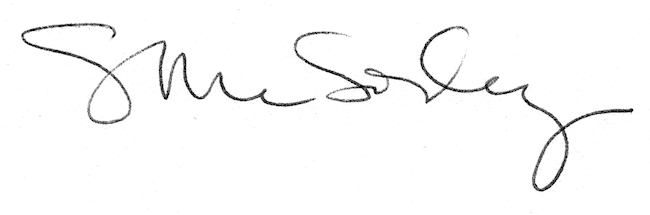 